ÖZGEÇMİŞ ve ESERLER LİSTESİ 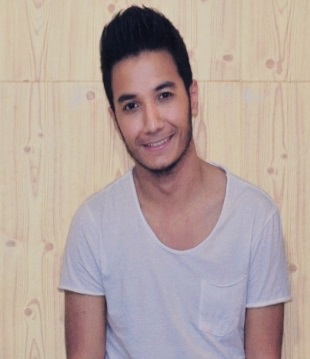 1. Adı Soyadı: Mehmet SAK2. Doğum Tarihi: 8 Ekim 19943. Ünvanı: Araştırma Görevlisi4. Öğrenim Durumu: Lisans5. Çalıştığı Kurum: TED Üniversitesi ( Şubat 2018-Halen)6. İletişim Bilgileri:Tel: (312) 585 0053e-posta: mehmet.sak@tedu.edu.tr7. Akademik Unvanlar:Dr. Öğr./Yrd. Doç. Tarihi: -Doçentlik Tarihi:-Profesörlük Tarihi:-8. Yönetilen Yüksek Lisans ve Doktora Tezleri:8.1. Yüksek Lisans Tezleri8.2. Doktora Tezleri:9. Yayınlar:9.1. Uluslararası hakemli dergilerde yayınlanan makaleler (SCI, SSCI,Arts and Humanities):9.2. Uluslararası diğer hakemli dergilerde yayınlanan makaleler: 9.3. Uluslararası bilimsel toplantılarda sunulan ve bildiri kitabında basılan bildiriler:9.4. Ulusal hakemli dergilerde yayınlanan makaleler: 9.5. Ulusal bilimsel toplantılarda sunulan ve bildiri kitabında basılan bildiriler: Sak, M. (2016). A Qualitative Study on Encouraging Learner Contributions through Cooperative Work in terms of Classroom Interactional Competence. 6th MELTUS Conference held in METU in Turkey9.6. Yazılan ulusal/uluslararası kitaplar veya kitaplarda bölümler9.7. Diğer yayınlar:10. Projeler:Participant of Common European Framework of Reference (CEFR) and European Language Portfolio (ELP) Course held within the scope of TUBITAK BIDEB 2299, between 4th and 10th of September, 2016 in Antalya Porto Bello Hotel. 11. İdari Görevler/Kurumsal ve Mesleki Hizmetler:12. Bilimsel ve Mesleki Kuruluşlara Üyelikler:13. Ödüller:14. Son iki yılda verdiğiniz lisans ve lisansüstü düzeydeki dersler için aşağıdaki tabloyu doldurunuz. Not: Açılmışsa, yaz döneminde verilen dersler de tabloya ilave edilecektir.15. Mesleki Gelişim Hizmetleri:Certificate of Appreciation for contribution to the organisation (as a member of conference staff) of HUMAN Social Interaction and Applied Linguistics Postgraduate Conference held by Hacettepe University Micro-Analysis Network Research Centre (HUMAN) on the 8th of September, 2015 in Ankara, Turkey.Certificate of Participation  for the program ''Leadership Skills and Motivation Techniques'' organised by EDUCON Education Consultancy Congress on the 22nd of March, 2015.Certificate of Participation  for the program ''Being a Personal Brand and Communication'' organised by EDUCON Education Consultancy Congress on the 22nd of March, 2015.Certificate of Appreciation for contribution to the event of Teachers' Day (as a member of staff in charge) held by Deanship of Hacettepe University Education Faculty on the 24th of November, 2016 in Ankara.16. Diğer İş Deneyimi (Eğitim, Sanayi vb.):Ağustos 2017-Şubat 2018: TOBB Ekonomi ve Teknoloji Üniversitesi’nde Öğretim Görevlisi olarak çalıştı.17. Danışmanlıklar, Patentler vb.:DereceAlanÜniversiteYılLisans İngiliz Dili EğitimiHacettepe Üniversitesi2017Y. Lisansİngiliz Dili EğitimiHacettepe ÜniversitesiHalenDoktora---Akademik YılDönemDersin AdıHaftalık SaatiÖğrenci Sayısı2017-2018(TOBB ETÜ)GüzAkademik Amaçlar için İngilizce6/Hafta602017-2018(TOBB ETÜ)İlkbaharGüzİlkbahar